	FORMULARZ OFERTOWY	W odpowiedzi na wszczęcie postępowania, którego przedmiotem jest wykonanie usług biegłego rewidenta do przeprowadzenia badania rocznego sprawozdania finansowego Uniwersytetu Ekonomicznego we Wrocławiu za lata 2024-2025, z możliwością przedłużenia na lata 2026-2027:oświadczam, że zapoznałem/-am się z dokumentacją udostępnioną przez zamawiającego, nie wnoszę do niej żadnych zastrzeżeń i uznaję się za związanego/-ą określonymi w niej postanowieniami oraz zdobyłem/-am konieczne informacje potrzebne do prawidłowego przygotowania oferty i w przypadku wyboru mojej oferty zobowiązuję się do wykonania zamówienia zgodnie z wymaganiami wskazanymi w zapytaniu ofertowym oraz w załącznikach do zapytania ofertowego;oświadczam, że spełniam warunki udziału w postępowaniu określone przez zamawiającego i nie podlegam wykluczeniu z postępowania na podstawie art. 7 ust. 1 ustawy o szczególnych rozwiązaniach w zakresie przeciwdziałania wspierania agresji na Ukrainę oraz służących ochronie bezpieczeństwa narodowegooświadczam, że w przypadku wybrania mojej oferty zobowiązuję się do podpisania umowy na warunkach zawartych w postępowaniu oraz w miejscu i terminie wyznaczonym przez zamawiającego;uważam się za związanego ofertą przez okres 30 dni wraz z upływem terminu składania ofert;do współpracy z zamawiającym przy realizacji umowy wskazuję następującą osobę/y: imię i nazwisko: ....................................................., telefon: ................................................... e-mail: .............................................................;oświadczam, że wypełniłem/-am obowiązki informacyjne przewidziane w art. 13 lub art. 14 RODO wobec osób fizycznych, od których dane osobowe bezpośrednio lub pośrednio pozyskano w celu ubiegania się o udzielenie zamówienia publicznego w niniejszym postępowaniu;oświadczamy, że posiadamy dokumenty potwierdzające uprawnienia Wykonawcy oraz kluczowego biegłego rewidenta oraz dołączamy je do oferty,oświadczamy, że w ostatnich pięciu latach wykonaliśmy co najmniej 3 badania sprawozdań finansowych publicznych szkół wyższych i dokumentujemy je w zał. nr 2 do ogłoszenia „Wykaz biegłych rewidentów skierowanych przez Wykonawcę do realizacji zamówienia” oraz przedstawiając stosowne dowody z lat 2020 – 2024,oświadczamy, że spełniamy warunki do wyrażenia bezstronnej i niezależnej opinii o sprawozdaniu finansowym Zamawiającego,oświadczamy, że nie podlegamy wykluczeniu, na podstawie art. 69 ust. 9 ustawy z dnia 11 maja 2017 r. o biegłych rewidentach, firmach audytorskich oraz nadzorze publicznym (Dz. U. z 2023 r. poz. 1015), oświadczamy, że spełniamy zasady bezstronności i niezależności, określone w art. 69 ust. 9 wymienionej wyżej ustawy jako podmiot uprawniony do badania sprawozdań finansowych, a także spełniają je członkowie zarządu i organów nadzorczych Wykonawcy, oświadczamy, że wszystkie informacje podane w powyższych oświadczeniach są aktualne i zgodne z prawdą oraz zostały przedstawione z pełną świadomością konsekwencji wprowadzenia Zamawiającego w błąd przy przedstawianiu informacji,oświadczamy, że wykonamy niniejsze zamówienie własnym staraniem,Oferuję realizację przedmiotu zamówienia:za łączną cenę brutto .................... złotych (słownie : ........................................złotych ……/100)VAT (……%) ………………….. złotychcenę netto .................... złotych (słownie : ........................................złotych ……/100) W tym za wykonanie przedmiotu zamówienia w latach 2024 - 2025:za cenę brutto ..........................................PLN/rok( słownie : ............................................................................................................. złotych za jeden rok)w tym podatek VAT ................................% tj. kwota ............................................ PLN/rok( słownie : ............................................................................................................................................)cena netto :  .........................................PLN ( słownie : ................................................................................................................... złotych za jeden rok) W tym za wykonanie przedmiotu zamówienia w latach 2026-2027: za cenę brutto ..........................................PLN/rok( słownie : .................................................................................................. złotych za jeden rok)w tym podatek VAT ................................% tj. kwota ............................................ PLN/rok( słownie : ............................................................................................................................................)cena netto :  .........................................PLN ( słownie : ...........................................................................................……………………… złotych za jeden rok).W ramach kryterium - Doświadczenie zawodowe Wykonawcy z ostatnich pięciu lat w zakresie badania sprawozdań finansowych publicznych szkół wyższych  - 40 %, oświadczamy, że wykonaliśmy ……………… usługi w zakresie badania sprawozdania finansowego publicznych szkół wyższych w latach 2020-2024.W ramach kryterium -  Przekazywanie Wykonawcy przez Zamawiającego dokumentów wskazanych w § 6 ust. 4 pkt a) i b) wzoru umowy w formie elektronicznej na wskazany przez Wykonawcę wirtualny dysk/aplikację, deklarujemy elektroniczną wymianę dokumentów z Zamawiającym, związaną z przeprowadzeniem badania sprawozdania finansowego, przy użyciu wirtualnego dysku/aplikacji – TAK/NIE* (*niepotrzebne skreślić).Oświadczam, że w powyższej cenie brutto zostały uwzględnione wszystkie koszty związane z prawidłową realizacją przedmiotu zamówienia, zgodnie z wymaganiami określonymi w zapytaniu ofertowym. Oświadczam, że wszystkie informacje podane w niniejszym oświadczeniu są aktualne na dzień składania ofert i są zgodne z prawdą oraz zostały przedstawione z pełną świadomością konsekwencji wprowadzenia Zamawiającego w błąd przy przedstawieniu informacji, prawdziwość powyższych danych potwierdzam własnoręcznym podpisem świadom odpowiedzialności karnej z art. 297 Kodeksu karnego.Załącznik nr 1 do postępowania KA-CZL-DZP.261.2.73.2024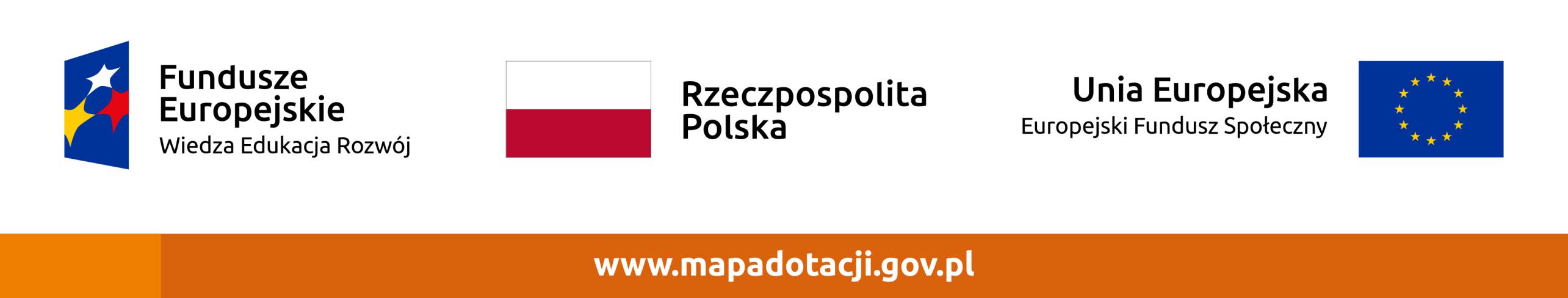 DANE WYKONAWCYDANE WYKONAWCYDANE WYKONAWCYDANE WYKONAWCYDANE WYKONAWCYDANE WYKONAWCYZarejestrowana nazwa, forma prawna :Zarejestrowana nazwa, forma prawna :Zarejestrowana nazwa, forma prawna :Zarejestrowana nazwa, forma prawna :Zarejestrowana nazwa, forma prawna :Zarejestrowana nazwa, forma prawna :NIP:REGON:Numer KRS:Imię i nazwisko (w przypadku gdy ofertę składa osoba fizyczna nieprowadząca działalności gospodarczej):Imię i nazwisko (w przypadku gdy ofertę składa osoba fizyczna nieprowadząca działalności gospodarczej):Imię i nazwisko (w przypadku gdy ofertę składa osoba fizyczna nieprowadząca działalności gospodarczej):Imię i nazwisko (w przypadku gdy ofertę składa osoba fizyczna nieprowadząca działalności gospodarczej):Imię i nazwisko (w przypadku gdy ofertę składa osoba fizyczna nieprowadząca działalności gospodarczej):Imię i nazwisko (w przypadku gdy ofertę składa osoba fizyczna nieprowadząca działalności gospodarczej):NIP:PESEL:Adres wykonawcyAdres wykonawcyDANE KONTAKTOWEDANE KONTAKTOWEDANE KONTAKTOWEDANE KONTAKTOWEDANE KONTAKTOWEDANE KONTAKTOWETelefone-mail:Rachunek bankowy:Rachunek bankowy:Miejscowość, dataczytelny podpis lub podpis nieczytelny wraz z imienną pieczątką podpisującego w przypadku oferty składanej w formie skanu 